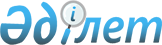 Вопросы Агентства Республики Казахстан по чрезвычайным ситуациям
					
			Утративший силу
			
			
		
					Постановление Правительства Республики Казахстан от 27 апреля 1999 года N 481. Утратило силу - постановлением Правительства РК от 25 января 2005 г. N 53 (P050053).
      Сноска. Утратило силу постановлением Правительства РК от 25.01.2005 № 53.
      В соответствии с Указом Президента Республики Казахстан от 22 января 1999 года № 6 U990006_ "О структуре Правительства Республики Казахстан" Правительство Республики Казахстан постановляет: 
      1. Утвердить прилагаемые: 
      1) (Подпункт 1) утратил силу - постановлением Правительства РК от 28 октября 2004 г. N 1112 ) 


      1-1) перечень государственных учреждений Агентства Республики Казахстан по чрезвычайным ситуациям, финансируемых из республиканского бюджета; 
      3) изменения и дополнения, которые вносятся в некоторые решения Правительства Республики Казахстан. <*> 
      Сноска. В пункт 1 внесены изменения - постановлением Правительства РК от 2 августа 1999 г. N 1093 P991093_ ; от 10 марта 2004 г. N 300 . 


      2. Установить, что из утвержденного лимита численности: 
      центрального аппарата Агентства 26 единиц составляют военнослужащие и 32 единицы - аттестованный персонал; 
      территориальных органов и подведомственных государственных организаций Агентства Республики Казахстан по чрезвычайным ситуациям, содержащихся за счет средств республиканского бюджета, 1432 единицы составляет лимит штатной численности военнослужащих и 134 единиц составляет численность аттестованного персонала. <*> 
      Сноска. В пункт 2 внесены изменения - постановлением Правительства РК от 13 января 2001 г. N 40 ( вступает в силу с 1 января 2001 г.) P010040_ . 

      3.       4. (Пункт 4 утратил силу - постановлением Правительства РК от 3 сентября 1999 г. N 1301 P991301_ ) 


      5. Признать утратившими силу пункты 1-3 постановления Правительства Республики Казахстан от 17 ноября 1997 года № 1593 P971593_ "Вопросы Комитета Республики Казахстан по чрезвычайным ситуациям" (САПП Республики Казахстан, 1997 г., № 49, ст. 458). 
      6. Агентству Республики Казахстан по чрезвычайным ситуациям в месячный срок в установленном законодательством порядке внести предложения о приведении ранее принятых решений Правительства Республики Казахстан в соответствие с настоящим постановлением. 
      7. Настоящее постановление вступает в силу со дня подписания. 
      Изменения и дополнения, которые вносятся 
      в некоторые решения Правительства Республики Казахстан 
      1. В постановлении Правительства Республики Казахстан от 22 апреля 1994 года № 430 P940430_ "О порядке организации Государственной противопожарной службы Комитета Республики Казахстан по чрезвычайным ситуациям" (САПП Республики Казахстан, 1994 г., № 20, ст. 192): 
      1) название изложить в следующей редакции: 
      "О порядке организации Государственной противопожарной службы Агентства Республики Казахстан по чрезвычайным ситуациям"; 
      2) в абзаце третьем пункта 2 слова "Департамента Государственной противопожарной службы Комитета" заменить словом "Агентства"; 
      3) в абзаце первом пункта 8: 
      слово "города" заменить словами "городов Астаны и". 
      2. В постановлении Правительства Республики Казахстан от 22 июля 1997 года № 1143 P971143_ "О мерах по реализации Указа Президента Республики Казахстан от 22 апреля 1997 г. № 3465 "О мерах по дальнейшему реформированию системы правоохранительных органов Республики Казахстан" (САПП Республики Казахстан, 1997 г., № 33, ст. 305): 
      пункты 4 и 5 исключить. 
      3. В постановлении Правительства Республики Казахстан от 18 декабря 1997 года № 1788 P971788_ "Вопросы Государственной противопожарной службы Комитета Республики Казахстан по чрезвычайным ситуациям" (САПП Республики Казахстан, 1997 г., № 56, ст. 507):   
      пункт 1 исключить. 
      4. В постановлении Правительства Республики Казахстан от 6 октября 1998 года № 1006   P981006_  "Об утверждении предельной штатной численности работников органов и подведомственных организаций Комитета Республики Казахстан по чрезвычайным ситуациям и местных исполнительных органов": 
      1) в названии и тексте слова "Комитета", "Комитету" заменить соответственно словами "Агентства", "Агентству"; 
      2) в приложении 1 к указанному постановлению: 
      в строке "Аппарат территориальных органов" цифры "1326" заменить цифрами "1369"; 
           строку "Химико-радиометрическая служба       6" исключить; 
           в строке "Итого" цифры "3265" заменить цифрами "3302"; 
           3) в приложении 2 к указанному постановлению: 
      строку "Пожарные службы" после слова "службы" дополнить словами "(аттестованный персонал)". 
      постановлением Правительства             
      Республики Казахстан                   
      от 27 апреля 1999 года N 481              Перечень государственных учреждений
Агентства Республики Казахстан по чрезвычайным ситуациям, 
финансируемых из республиканского бюджета <*> 
      Сноска. Дополнено приложением - постановлением Правительства РК от 10 марта 2004 г. N 300 
      1. Управление по чрезвычайным ситуациям города Астаны Агентства Республики Казахстан по чрезвычайным ситуациям. 
      2. Управление по чрезвычайным ситуациям города Алматы Агентства Республики Казахстан по чрезвычайным ситуациям. 
      3. Управление по чрезвычайным ситуациям Акмолинской области Агентства Республики Казахстан по чрезвычайным ситуациям. 
      4. Управление по чрезвычайным ситуациям Актюбинской области Агентства Республики Казахстан по чрезвычайным ситуациям. 
      5. Управление по чрезвычайным ситуациям Алматинской области Агентства Республики Казахстан по чрезвычайным ситуациям. 
      6. Талдыкорганское городское управление по чрезвычайным ситуациям Агентства Республики Казахстан по чрезвычайным ситуациям. 
      7. Управление по чрезвычайным ситуациям Атырауской области Агентства Республики Казахстан по чрезвычайным ситуациям. 
      8. Управление по чрезвычайным ситуациям Восточно-Казахстанской области Агентства Республики Казахстан по чрезвычайным ситуациям. 
      9. Риддерское городское управление по чрезвычайным ситуациям Агентства Республики Казахстан по чрезвычайным ситуациям. 
      10. Зыряновское городское управление по чрезвычайным ситуациям Агентства Республики Казахстан по чрезвычайным ситуациям. 
      11. Семипалатинское городское управление по чрезвычайным ситуациям Агентства Республики Казахстан по чрезвычайным ситуациям. 
      12. Усть-Каменогорское городское управление по чрезвычайным ситуациям Агентства Республики Казахстан по чрезвычайным ситуациям. 
      13. Управление по чрезвычайным ситуациям Жамбылской области Агентства Республики Казахстан по чрезвычайным ситуациям. 
      14. Управление по чрезвычайным ситуациям Западно-Казахстанской области Агентства Республики Казахстан по чрезвычайным ситуациям. 
      15. Управление по чрезвычайным ситуациям Карагандинской области Агентства Республики Казахстан по чрезвычайным ситуациям. 
      16. Жезказганское городское управление по чрезвычайным ситуациям Агентства Республики Казахстан по чрезвычайным ситуациям. 
      17. Балхашское городское управление по чрезвычайным ситуациям Агентства Республики Казахстан по чрезвычайным ситуациям. 
      18. Управление по чрезвычайным ситуациям Кызылординской области Агентства Республики Казахстан по чрезвычайным ситуациям. 
      19. Управление по чрезвычайным ситуациям Костанайской области Агентства Республики Казахстан по чрезвычайным ситуациям. 
      20. Управление по чрезвычайным ситуациям Мангистауской области Агентства Республики Казахстан по чрезвычайным ситуациям. 
      21. Управление по чрезвычайным ситуациям Павлодарской области Агентства Республики Казахстан по чрезвычайным ситуациям. 
      22. Екибастузское городское управление по чрезвычайным ситуациям Агентства Республики Казахстан по чрезвычайным ситуациям. 
      23. Управление по чрезвычайным ситуациям Северо-Казахстанской области Агентства Республики Казахстан по чрезвычайным ситуациям. 
      24. Управление по чрезвычайным ситуациям Южно-Казахстанской области Агентства Республики Казахстан по чрезвычайным ситуациям. 
      25. Войсковая часть 28237 Агентства Республики Казахстан по чрезвычайным ситуациям. 
      26. Войсковая часть 68303 Агентства Республики Казахстан по чрезвычайным ситуациям. 
      27. Войсковая часть 52859 Агентства Республики Казахстан по чрезвычайным ситуациям. 
      28. Кокшетауский технический институт Агентства Республики Казахстан по чрезвычайным ситуациям. 
      29. Восточный региональный аэромобильный оперативно-спасательный отряд Агентства Республики Казахстан по чрезвычайным ситуациям. 
      30. Северный региональный аэромобильный оперативно-спасательный отряд Агентства Республики Казахстан по чрезвычайным ситуациям. 
      31. Южный региональный аэромобильный оперативно-спасательный отряд Агентства Республики Казахстан по чрезвычайным ситуациям. 
      32. Западный региональный аэромобильный оперативно-спасательный отряд Агентства Республики Казахстан по чрезвычайным ситуациям. 
      33. Центральный региональный аэромобильный оперативно-спасательный отряд Агентства Республики Казахстан по чрезвычайным ситуациям. 
      34. Республиканский кризисный центр Агентства Республики Казахстан по чрезвычайным ситуациям. 
      35. Межобластная государственная инспекция по надзору за безопасным ведением работ в атомно-энергетическом комплексе Агентства Республики Казахстан по чрезвычайным ситуациям. 
      36. Казселезащита Агентства Республики Казахстан по чрезвычайным ситуациям. 
      37. Республиканский оперативно-спасательный отряд Агентства Республики Казахстан по чрезвычайным ситуациям. 
      38. Государственная инспекция по надзору за безопасным ведением нефтяных операций на море и внутренних водоемах Республики Казахстан Агентства Республики Казахстан по чрезвычайным ситуациям. 
					© 2012. РГП на ПХВ «Институт законодательства и правовой информации Республики Казахстан» Министерства юстиции Республики Казахстан
				
Премьер-Министр 
Республики КазахстанУтверждены
постановлением Правительства
Республики Казахстан
от 27 апредя 1999 года № 481 Утвержден